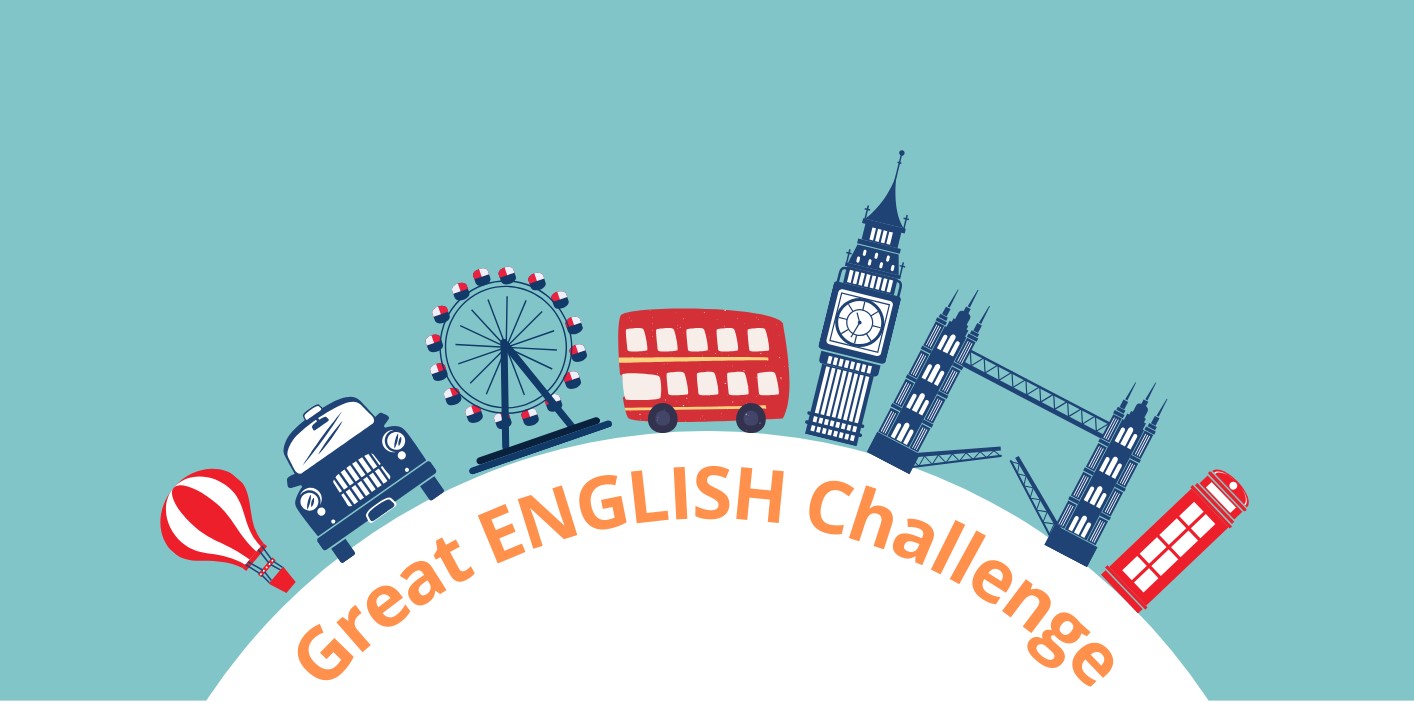 Karta zgłoszeniowa uczestnika/ów konkursu: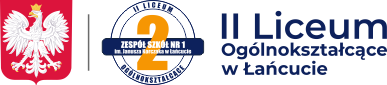 Imię i nazwisko uczestnika/ów1. 	2. 	3. 	1. 	2. 	3. 	Imię i nazwisko nauczyciela prowadzącegoTelefon kontaktowyNazwa i adres szkołyOświadczam, że przyjmuję warunki konkursu zawarte w regulaminie.Oświadczam, że przyjmuję warunki konkursu zawarte w regulaminie.Oświadczam, że przyjmuję warunki konkursu zawarte w regulaminie.Data                           Podpis nauczyciela prowadzącegoData                           Podpis nauczyciela prowadzącegoPodpis/y uczestnika/ów